台灣傳道六十年紀念特刊支分會專用稿紙 (寫好後請寄給梁世威弟兄 Carlliang05@gmail.com，手機0928-244715， Skype: carlliang3151，Line ID: carlliang)補充資料提供者姓名：                             電話：                        Email：單位名稱新竹支聯會  新竹支聯會  單位號碼421456單位資料成立日期(新竹區會) 1979年8月7日(新竹支聯會) 2003年12月14日(新竹區會) 1979年8月7日(新竹支聯會) 2003年12月14日單位資料原屬單位新竹區會新竹區會單位資料教堂地址新竹市北大路112號新竹市北大路196號1979  新竹市錦華街7號新竹市北大路112號竹北市文昌街129號新竹市北大路112號新竹市北大路196號1979  新竹市錦華街7號新竹市北大路112號竹北市文昌街129號單位資料教堂電話03-551117303-5511173單位資料歷任主教/會長(從第一任開始)1977何武靖1986.9.7~1988高仕淦1988~1993.5.30曾照夫1993.5.30~2003.12.14  劉哲仁2003.12.14~2013.5.19  洪偉欽2013.5.19~  蔡豐丞1977何武靖1986.9.7~1988高仕淦1988~1993.5.30曾照夫1993.5.30~2003.12.14  劉哲仁2003.12.14~2013.5.19  洪偉欽2013.5.19~  蔡豐丞重要史料 (請勿超過1,500字，所撰寫之資料請盡量包含人事時地物五大要項。 請附寄現任主教/會長照片及教堂照片。從前教堂及領袖之照片及重要活動史料照片亦很歡迎， 用畢歸還。)新竹支聯會成立報導 (2004.6 VS p. N-13)2003年12月14日，亞洲區域會長狄克生約翰長老從香港飛抵台灣，帶來先知贈送給新竹區會教友的一份聖誕禮物——宣布成立新竹支聯會。能親身見證神的國在全地大步向前邁進，許多人流下了感激與欣喜的淚水。「我們感激神的帶領，更希望教友都能獲得錫安的祝福。」新任的攴聯會會長洪偉欽弟兄說。狄克生長老在區域當局七十員何於振長老、台中傳道部藍輝良會長夫婦、台北聖殿張尼腓會長夫婦的陪同下，在新竹縣政府大禮堂主領星期日晨間教友大會，會中宣布新支聯會的誕生。新任的新竹支聯會會長團為：洪偉欽會長，第一副會長周志鴻弟兄，第二副會長張衛國弟兄。由於聖誕氣氛已近，狄克生長老特別引用與救主出生相關的經文：「我報給你們大喜的信息，是關乎萬民的，(路加福音2:10)他強調，耶穌基督為了贖罪來到世上，要帶領我們回到天父身邊「如果我們隨時檢視生活，悔改罪與過錯，遵守所有誡命，就可以藉著基督的贖罪力量得救。·······大家要從家中做起，效法基督榜樣，學習彼此相愛，彼此服務。」甫卸任的新竹區會會長劉哲仁弟兄擔任新竹區會會長十年餘，為教友留下無數美好榜樣，「為主服務令我十分快樂，」他說他感激神眷顧家人，使母親和兄弟姊妹多人受洗成為教友。他表示卸任後會有較多時間回饋劉姊妹多年來對家人的犧牲奉獻。新任會長團成員也上台作見證，他們感謝神的恩典，也感激伴侶的支持與愛。面對新召喚，他們都謙卑地表示能力不足，懇切地祈求神的協助。「我從未想過自己會蒙召擔任此項事工，因此倍感惶恐。」洪偉欽會長說「但我想這是有原因的，因為越需要進步的人就越需要擔任事工。」新竹支聯會目前有竹一、竹三、竹北、竹東、竹南、苗栗等六個支會，以及竹二和頭份兩個分會，分別由王啟誠、林應科、范村生、林春水、吳嘉勳、郭文鎮等主教，以及王泰清、郭兆平會長主領，教友共計約2400餘人。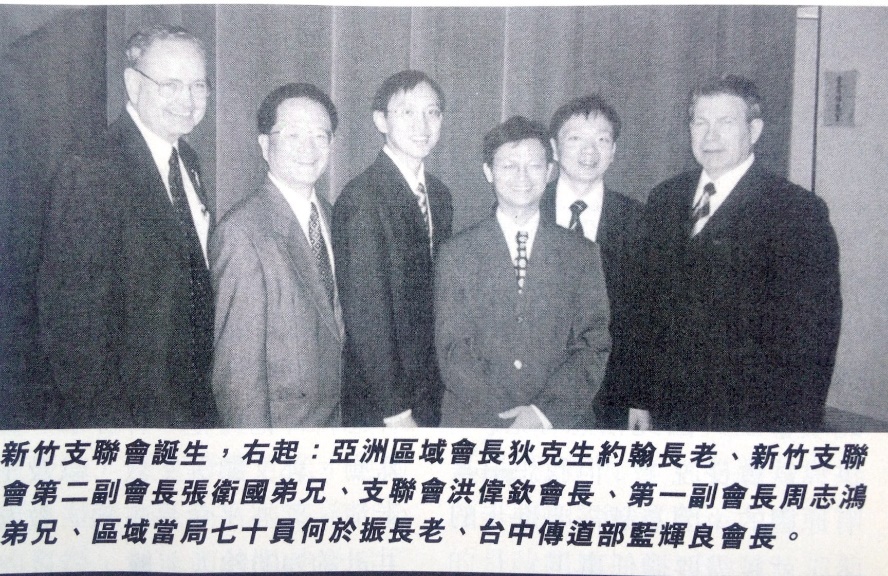 《歷任區會會長》何武靖、高仕淦、曾照夫、劉哲仁。《歷任支聯會會長》洪偉欽，蔡豐臣《大事要記》    新竹區會於1977年成立，早期包含桃園縣、新竹縣、新竹市、苗栗縣四個縣市，由何武靖擔任會長。在1993年5月30號，也就是劉哲仁會長接任新竹區會第四任會長時(副會長為江昭慶及林文炳)，劃分為新竹區會與桃園區會。與桃園區會分開後，新竹區會包含新竹、竹北、竹南與苗栗四個分會，聚會人數在兩百人左右，後來又增加關東、竹二、頭份與竹三四個分會，聚會人數增至七百人左右。之後，在劉哲仁會長的帶領下，於成立新竹支聯會，由洪偉欽擔任會長，第一副會長周志鴻，第二副會長張衛國。當時的單位有竹一、竹三、竹北、竹東、竹南、苗栗六個支會和竹二、頭份兩個分會，分別由王啟誠、林應科、范村生、林春水、吳嘉勳、郭文鎮主教及王泰清、郭兆平會長負責。支聯會中心暫時與竹一支會、竹二分會、竹三支會共用位於新竹市經國路的新竹教堂；2008年竹北教堂完工後，支聯會中心遷入竹北教堂。2013年會長團改組，由蔡豐臣出任會長，周志鴻第一諮理，范村生第二諮理。曾任區會副會長的有：林文炳， 葉維寬， 江昭慶，黃熾勛， 江東愷，郭頌恩，尤黎明，蔡豐丞，洪偉欽曾任台北傳道部副會長：曾照夫 ，黃瑲慶曾任台中傳道部副會長：曾照夫， 劉哲仁區會會長 劉哲仁支聯會一副周志鴻支聯會二副張衛國前曾服務新竹之領袖：張漪清（已逝）、溫子壽（已逝）、楊　誠（？）、符治明（？）、范萬鎰（在松山）、黃熾勛（在）、甘建華（？）、黃瑲慶（在國外）、黃國興（在）、劉哲仁（在）、謝迺岳（在）、江昭慶（在）、曾其祥（在）、張衛國（在）、洪偉欽（在）、王啟誠（在）謝迺岳在其他單位服務的：1987 台北二支主教   林春水1981 恆春分會會長  黃國興
1982新竹區會一副   黃國興
1984中壢分會會長   黃國興
1986新竹分會會長   黃國興
1989東台南支會一副   黃國興
1990宜蘭分會會長   黃國興
1997豐原二副主教    黃國興人物誌參考名單：2006年領袖感謝餐會名單（新竹支聯會）共41人新竹支聯會領袖感恩餐會名單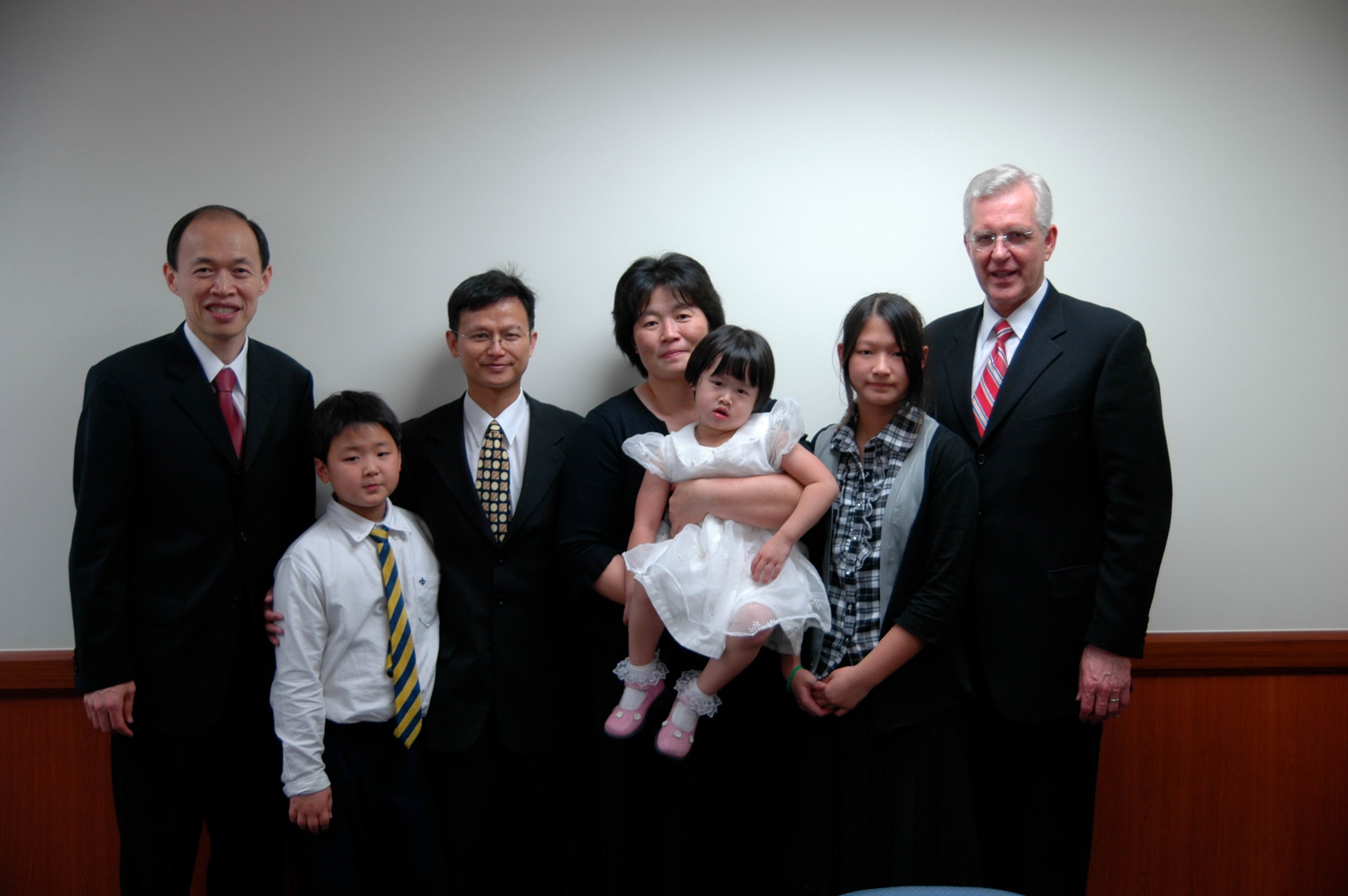 洪偉欽會長家庭和陶德克里斯多夫長老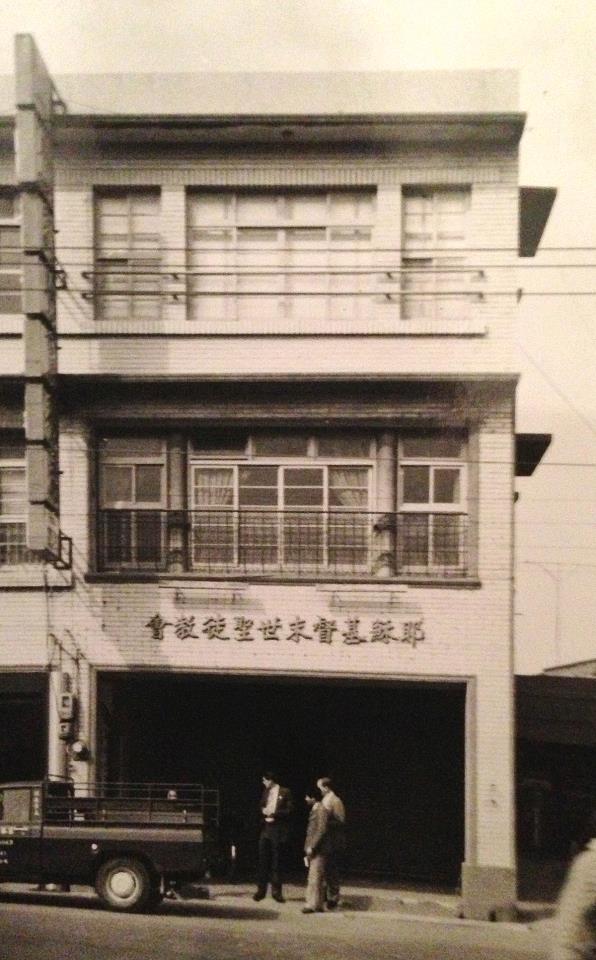 新竹市北大路112號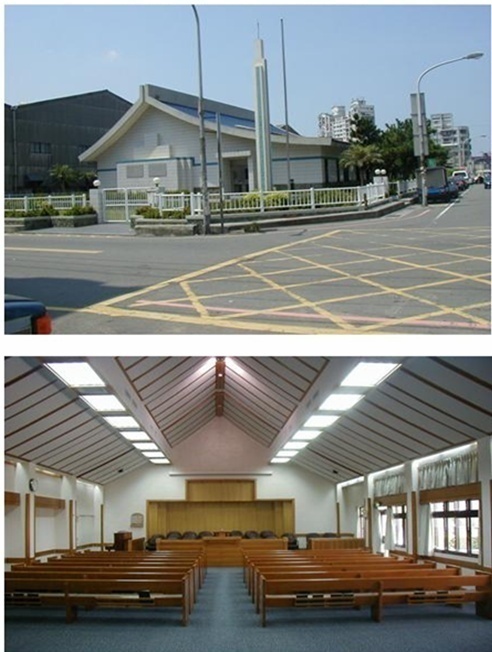 新竹教堂 –  1993年落成，1995年奉獻，1999年擴建新竹市經國路一段442巷9號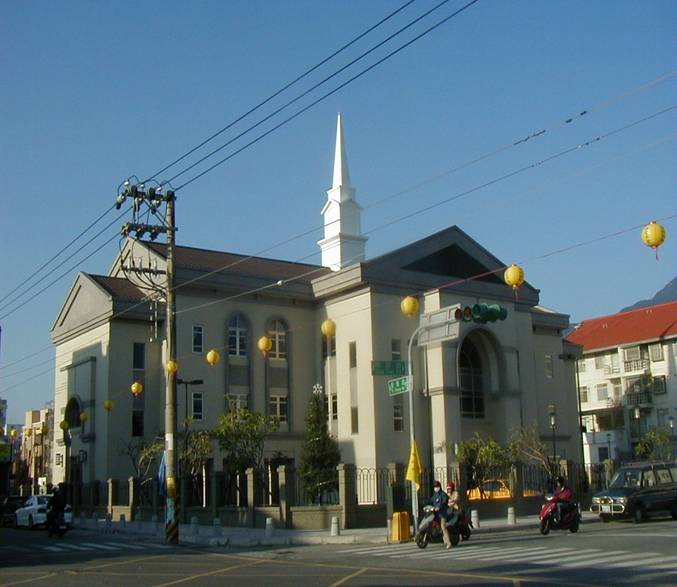 竹北教堂 ( 新竹支聯會中心) - 2008年落成奉獻竹北市文昌街129號重要史料 (請勿超過1,500字，所撰寫之資料請盡量包含人事時地物五大要項。 請附寄現任主教/會長照片及教堂照片。從前教堂及領袖之照片及重要活動史料照片亦很歡迎， 用畢歸還。)新竹支聯會成立報導 (2004.6 VS p. N-13)2003年12月14日，亞洲區域會長狄克生約翰長老從香港飛抵台灣，帶來先知贈送給新竹區會教友的一份聖誕禮物——宣布成立新竹支聯會。能親身見證神的國在全地大步向前邁進，許多人流下了感激與欣喜的淚水。「我們感激神的帶領，更希望教友都能獲得錫安的祝福。」新任的攴聯會會長洪偉欽弟兄說。狄克生長老在區域當局七十員何於振長老、台中傳道部藍輝良會長夫婦、台北聖殿張尼腓會長夫婦的陪同下，在新竹縣政府大禮堂主領星期日晨間教友大會，會中宣布新支聯會的誕生。新任的新竹支聯會會長團為：洪偉欽會長，第一副會長周志鴻弟兄，第二副會長張衛國弟兄。由於聖誕氣氛已近，狄克生長老特別引用與救主出生相關的經文：「我報給你們大喜的信息，是關乎萬民的，(路加福音2:10)他強調，耶穌基督為了贖罪來到世上，要帶領我們回到天父身邊「如果我們隨時檢視生活，悔改罪與過錯，遵守所有誡命，就可以藉著基督的贖罪力量得救。·······大家要從家中做起，效法基督榜樣，學習彼此相愛，彼此服務。」甫卸任的新竹區會會長劉哲仁弟兄擔任新竹區會會長十年餘，為教友留下無數美好榜樣，「為主服務令我十分快樂，」他說他感激神眷顧家人，使母親和兄弟姊妹多人受洗成為教友。他表示卸任後會有較多時間回饋劉姊妹多年來對家人的犧牲奉獻。新任會長團成員也上台作見證，他們感謝神的恩典，也感激伴侶的支持與愛。面對新召喚，他們都謙卑地表示能力不足，懇切地祈求神的協助。「我從未想過自己會蒙召擔任此項事工，因此倍感惶恐。」洪偉欽會長說「但我想這是有原因的，因為越需要進步的人就越需要擔任事工。」新竹支聯會目前有竹一、竹三、竹北、竹東、竹南、苗栗等六個支會，以及竹二和頭份兩個分會，分別由王啟誠、林應科、范村生、林春水、吳嘉勳、郭文鎮等主教，以及王泰清、郭兆平會長主領，教友共計約2400餘人。《歷任區會會長》何武靖、高仕淦、曾照夫、劉哲仁。《歷任支聯會會長》洪偉欽，蔡豐臣《大事要記》    新竹區會於1977年成立，早期包含桃園縣、新竹縣、新竹市、苗栗縣四個縣市，由何武靖擔任會長。在1993年5月30號，也就是劉哲仁會長接任新竹區會第四任會長時(副會長為江昭慶及林文炳)，劃分為新竹區會與桃園區會。與桃園區會分開後，新竹區會包含新竹、竹北、竹南與苗栗四個分會，聚會人數在兩百人左右，後來又增加關東、竹二、頭份與竹三四個分會，聚會人數增至七百人左右。之後，在劉哲仁會長的帶領下，於成立新竹支聯會，由洪偉欽擔任會長，第一副會長周志鴻，第二副會長張衛國。當時的單位有竹一、竹三、竹北、竹東、竹南、苗栗六個支會和竹二、頭份兩個分會，分別由王啟誠、林應科、范村生、林春水、吳嘉勳、郭文鎮主教及王泰清、郭兆平會長負責。支聯會中心暫時與竹一支會、竹二分會、竹三支會共用位於新竹市經國路的新竹教堂；2008年竹北教堂完工後，支聯會中心遷入竹北教堂。2013年會長團改組，由蔡豐臣出任會長，周志鴻第一諮理，范村生第二諮理。曾任區會副會長的有：林文炳， 葉維寬， 江昭慶，黃熾勛， 江東愷，郭頌恩，尤黎明，蔡豐丞，洪偉欽曾任台北傳道部副會長：曾照夫 ，黃瑲慶曾任台中傳道部副會長：曾照夫， 劉哲仁區會會長 劉哲仁支聯會一副周志鴻支聯會二副張衛國前曾服務新竹之領袖：張漪清（已逝）、溫子壽（已逝）、楊　誠（？）、符治明（？）、范萬鎰（在松山）、黃熾勛（在）、甘建華（？）、黃瑲慶（在國外）、黃國興（在）、劉哲仁（在）、謝迺岳（在）、江昭慶（在）、曾其祥（在）、張衛國（在）、洪偉欽（在）、王啟誠（在）謝迺岳在其他單位服務的：1987 台北二支主教   林春水1981 恆春分會會長  黃國興
1982新竹區會一副   黃國興
1984中壢分會會長   黃國興
1986新竹分會會長   黃國興
1989東台南支會一副   黃國興
1990宜蘭分會會長   黃國興
1997豐原二副主教    黃國興人物誌參考名單：2006年領袖感謝餐會名單（新竹支聯會）共41人新竹支聯會領袖感恩餐會名單洪偉欽會長家庭和陶德克里斯多夫長老新竹市北大路112號新竹教堂 –  1993年落成，1995年奉獻，1999年擴建新竹市經國路一段442巷9號竹北教堂 ( 新竹支聯會中心) - 2008年落成奉獻竹北市文昌街129號重要史料 (請勿超過1,500字，所撰寫之資料請盡量包含人事時地物五大要項。 請附寄現任主教/會長照片及教堂照片。從前教堂及領袖之照片及重要活動史料照片亦很歡迎， 用畢歸還。)新竹支聯會成立報導 (2004.6 VS p. N-13)2003年12月14日，亞洲區域會長狄克生約翰長老從香港飛抵台灣，帶來先知贈送給新竹區會教友的一份聖誕禮物——宣布成立新竹支聯會。能親身見證神的國在全地大步向前邁進，許多人流下了感激與欣喜的淚水。「我們感激神的帶領，更希望教友都能獲得錫安的祝福。」新任的攴聯會會長洪偉欽弟兄說。狄克生長老在區域當局七十員何於振長老、台中傳道部藍輝良會長夫婦、台北聖殿張尼腓會長夫婦的陪同下，在新竹縣政府大禮堂主領星期日晨間教友大會，會中宣布新支聯會的誕生。新任的新竹支聯會會長團為：洪偉欽會長，第一副會長周志鴻弟兄，第二副會長張衛國弟兄。由於聖誕氣氛已近，狄克生長老特別引用與救主出生相關的經文：「我報給你們大喜的信息，是關乎萬民的，(路加福音2:10)他強調，耶穌基督為了贖罪來到世上，要帶領我們回到天父身邊「如果我們隨時檢視生活，悔改罪與過錯，遵守所有誡命，就可以藉著基督的贖罪力量得救。·······大家要從家中做起，效法基督榜樣，學習彼此相愛，彼此服務。」甫卸任的新竹區會會長劉哲仁弟兄擔任新竹區會會長十年餘，為教友留下無數美好榜樣，「為主服務令我十分快樂，」他說他感激神眷顧家人，使母親和兄弟姊妹多人受洗成為教友。他表示卸任後會有較多時間回饋劉姊妹多年來對家人的犧牲奉獻。新任會長團成員也上台作見證，他們感謝神的恩典，也感激伴侶的支持與愛。面對新召喚，他們都謙卑地表示能力不足，懇切地祈求神的協助。「我從未想過自己會蒙召擔任此項事工，因此倍感惶恐。」洪偉欽會長說「但我想這是有原因的，因為越需要進步的人就越需要擔任事工。」新竹支聯會目前有竹一、竹三、竹北、竹東、竹南、苗栗等六個支會，以及竹二和頭份兩個分會，分別由王啟誠、林應科、范村生、林春水、吳嘉勳、郭文鎮等主教，以及王泰清、郭兆平會長主領，教友共計約2400餘人。《歷任區會會長》何武靖、高仕淦、曾照夫、劉哲仁。《歷任支聯會會長》洪偉欽，蔡豐臣《大事要記》    新竹區會於1977年成立，早期包含桃園縣、新竹縣、新竹市、苗栗縣四個縣市，由何武靖擔任會長。在1993年5月30號，也就是劉哲仁會長接任新竹區會第四任會長時(副會長為江昭慶及林文炳)，劃分為新竹區會與桃園區會。與桃園區會分開後，新竹區會包含新竹、竹北、竹南與苗栗四個分會，聚會人數在兩百人左右，後來又增加關東、竹二、頭份與竹三四個分會，聚會人數增至七百人左右。之後，在劉哲仁會長的帶領下，於成立新竹支聯會，由洪偉欽擔任會長，第一副會長周志鴻，第二副會長張衛國。當時的單位有竹一、竹三、竹北、竹東、竹南、苗栗六個支會和竹二、頭份兩個分會，分別由王啟誠、林應科、范村生、林春水、吳嘉勳、郭文鎮主教及王泰清、郭兆平會長負責。支聯會中心暫時與竹一支會、竹二分會、竹三支會共用位於新竹市經國路的新竹教堂；2008年竹北教堂完工後，支聯會中心遷入竹北教堂。2013年會長團改組，由蔡豐臣出任會長，周志鴻第一諮理，范村生第二諮理。曾任區會副會長的有：林文炳， 葉維寬， 江昭慶，黃熾勛， 江東愷，郭頌恩，尤黎明，蔡豐丞，洪偉欽曾任台北傳道部副會長：曾照夫 ，黃瑲慶曾任台中傳道部副會長：曾照夫， 劉哲仁區會會長 劉哲仁支聯會一副周志鴻支聯會二副張衛國前曾服務新竹之領袖：張漪清（已逝）、溫子壽（已逝）、楊　誠（？）、符治明（？）、范萬鎰（在松山）、黃熾勛（在）、甘建華（？）、黃瑲慶（在國外）、黃國興（在）、劉哲仁（在）、謝迺岳（在）、江昭慶（在）、曾其祥（在）、張衛國（在）、洪偉欽（在）、王啟誠（在）謝迺岳在其他單位服務的：1987 台北二支主教   林春水1981 恆春分會會長  黃國興
1982新竹區會一副   黃國興
1984中壢分會會長   黃國興
1986新竹分會會長   黃國興
1989東台南支會一副   黃國興
1990宜蘭分會會長   黃國興
1997豐原二副主教    黃國興人物誌參考名單：2006年領袖感謝餐會名單（新竹支聯會）共41人新竹支聯會領袖感恩餐會名單洪偉欽會長家庭和陶德克里斯多夫長老新竹市北大路112號新竹教堂 –  1993年落成，1995年奉獻，1999年擴建新竹市經國路一段442巷9號竹北教堂 ( 新竹支聯會中心) - 2008年落成奉獻竹北市文昌街129號重要史料 (請勿超過1,500字，所撰寫之資料請盡量包含人事時地物五大要項。 請附寄現任主教/會長照片及教堂照片。從前教堂及領袖之照片及重要活動史料照片亦很歡迎， 用畢歸還。)新竹支聯會成立報導 (2004.6 VS p. N-13)2003年12月14日，亞洲區域會長狄克生約翰長老從香港飛抵台灣，帶來先知贈送給新竹區會教友的一份聖誕禮物——宣布成立新竹支聯會。能親身見證神的國在全地大步向前邁進，許多人流下了感激與欣喜的淚水。「我們感激神的帶領，更希望教友都能獲得錫安的祝福。」新任的攴聯會會長洪偉欽弟兄說。狄克生長老在區域當局七十員何於振長老、台中傳道部藍輝良會長夫婦、台北聖殿張尼腓會長夫婦的陪同下，在新竹縣政府大禮堂主領星期日晨間教友大會，會中宣布新支聯會的誕生。新任的新竹支聯會會長團為：洪偉欽會長，第一副會長周志鴻弟兄，第二副會長張衛國弟兄。由於聖誕氣氛已近，狄克生長老特別引用與救主出生相關的經文：「我報給你們大喜的信息，是關乎萬民的，(路加福音2:10)他強調，耶穌基督為了贖罪來到世上，要帶領我們回到天父身邊「如果我們隨時檢視生活，悔改罪與過錯，遵守所有誡命，就可以藉著基督的贖罪力量得救。·······大家要從家中做起，效法基督榜樣，學習彼此相愛，彼此服務。」甫卸任的新竹區會會長劉哲仁弟兄擔任新竹區會會長十年餘，為教友留下無數美好榜樣，「為主服務令我十分快樂，」他說他感激神眷顧家人，使母親和兄弟姊妹多人受洗成為教友。他表示卸任後會有較多時間回饋劉姊妹多年來對家人的犧牲奉獻。新任會長團成員也上台作見證，他們感謝神的恩典，也感激伴侶的支持與愛。面對新召喚，他們都謙卑地表示能力不足，懇切地祈求神的協助。「我從未想過自己會蒙召擔任此項事工，因此倍感惶恐。」洪偉欽會長說「但我想這是有原因的，因為越需要進步的人就越需要擔任事工。」新竹支聯會目前有竹一、竹三、竹北、竹東、竹南、苗栗等六個支會，以及竹二和頭份兩個分會，分別由王啟誠、林應科、范村生、林春水、吳嘉勳、郭文鎮等主教，以及王泰清、郭兆平會長主領，教友共計約2400餘人。《歷任區會會長》何武靖、高仕淦、曾照夫、劉哲仁。《歷任支聯會會長》洪偉欽，蔡豐臣《大事要記》    新竹區會於1977年成立，早期包含桃園縣、新竹縣、新竹市、苗栗縣四個縣市，由何武靖擔任會長。在1993年5月30號，也就是劉哲仁會長接任新竹區會第四任會長時(副會長為江昭慶及林文炳)，劃分為新竹區會與桃園區會。與桃園區會分開後，新竹區會包含新竹、竹北、竹南與苗栗四個分會，聚會人數在兩百人左右，後來又增加關東、竹二、頭份與竹三四個分會，聚會人數增至七百人左右。之後，在劉哲仁會長的帶領下，於成立新竹支聯會，由洪偉欽擔任會長，第一副會長周志鴻，第二副會長張衛國。當時的單位有竹一、竹三、竹北、竹東、竹南、苗栗六個支會和竹二、頭份兩個分會，分別由王啟誠、林應科、范村生、林春水、吳嘉勳、郭文鎮主教及王泰清、郭兆平會長負責。支聯會中心暫時與竹一支會、竹二分會、竹三支會共用位於新竹市經國路的新竹教堂；2008年竹北教堂完工後，支聯會中心遷入竹北教堂。2013年會長團改組，由蔡豐臣出任會長，周志鴻第一諮理，范村生第二諮理。曾任區會副會長的有：林文炳， 葉維寬， 江昭慶，黃熾勛， 江東愷，郭頌恩，尤黎明，蔡豐丞，洪偉欽曾任台北傳道部副會長：曾照夫 ，黃瑲慶曾任台中傳道部副會長：曾照夫， 劉哲仁區會會長 劉哲仁支聯會一副周志鴻支聯會二副張衛國前曾服務新竹之領袖：張漪清（已逝）、溫子壽（已逝）、楊　誠（？）、符治明（？）、范萬鎰（在松山）、黃熾勛（在）、甘建華（？）、黃瑲慶（在國外）、黃國興（在）、劉哲仁（在）、謝迺岳（在）、江昭慶（在）、曾其祥（在）、張衛國（在）、洪偉欽（在）、王啟誠（在）謝迺岳在其他單位服務的：1987 台北二支主教   林春水1981 恆春分會會長  黃國興
1982新竹區會一副   黃國興
1984中壢分會會長   黃國興
1986新竹分會會長   黃國興
1989東台南支會一副   黃國興
1990宜蘭分會會長   黃國興
1997豐原二副主教    黃國興人物誌參考名單：2006年領袖感謝餐會名單（新竹支聯會）共41人新竹支聯會領袖感恩餐會名單洪偉欽會長家庭和陶德克里斯多夫長老新竹市北大路112號新竹教堂 –  1993年落成，1995年奉獻，1999年擴建新竹市經國路一段442巷9號竹北教堂 ( 新竹支聯會中心) - 2008年落成奉獻竹北市文昌街129號